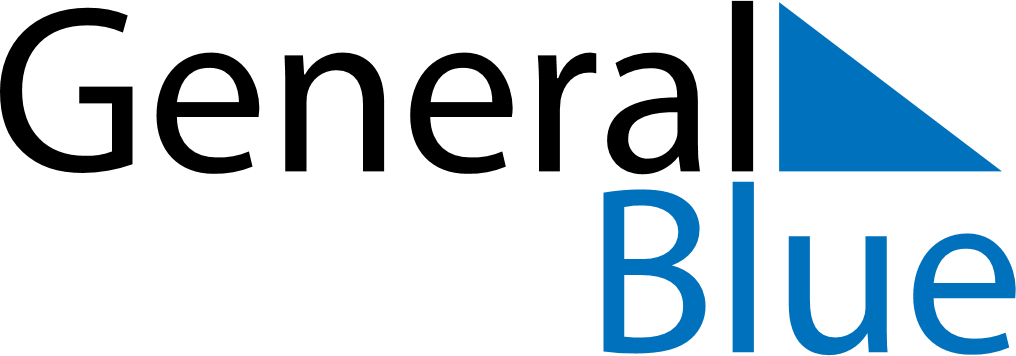 March 2018March 2018March 2018March 2018March 2018March 2018Faroe IslandsFaroe IslandsFaroe IslandsFaroe IslandsFaroe IslandsFaroe IslandsMondayTuesdayWednesdayThursdayFridaySaturdaySunday12345678910111213141516171819202122232425262728293031Maundy ThursdayGood FridayNOTES